Заявление о возврате наследнику.Ввод заявления о возврате уплаченного налога наследнику умершего физического лица при наличии соответствующего решения суда, вступившего в законную силу, имеет особенности при заполнении сведений на закладке «Возврат/Зачет».После нажатия   становится активной закладка 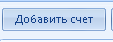 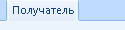 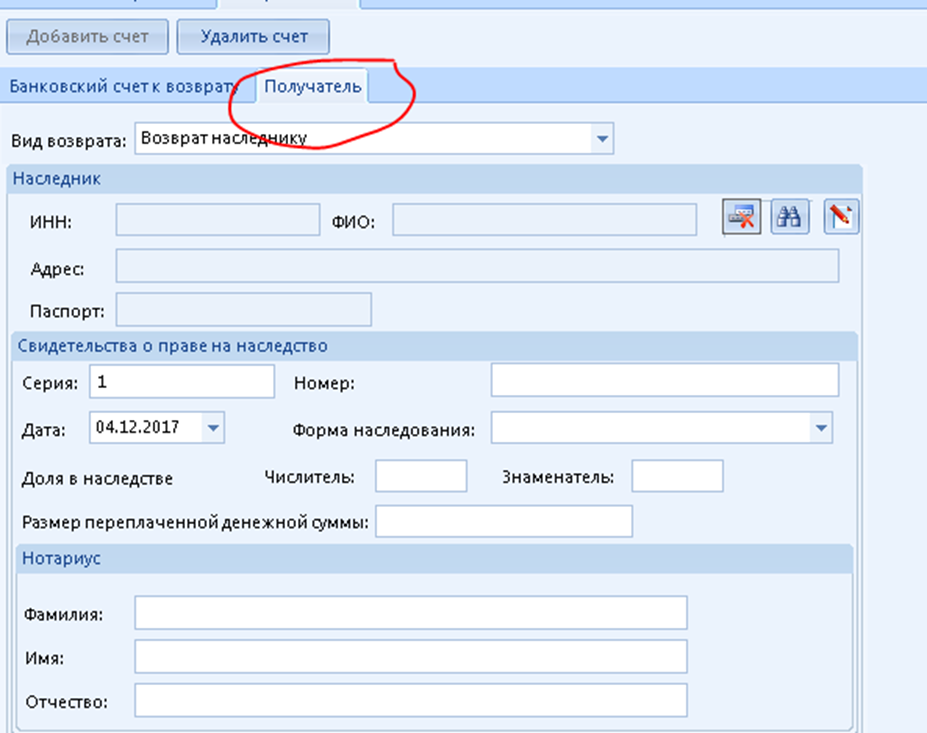 При выборе «Вид возврата» необходимо указать – «Возврат наследнику». После выбора параметра «Возврат наследнику» открывается форма для ввода данных о наследнике.Условия поиска наследника задаются в специальном поисковом окне, которое открывается при нажатии на «»: указываются ИНН и Код инспекции. 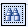 При необходимости, данные о наследнике можно заполнить и в интерактивном режиме. При нажатии на  откроется окно для ввода данных. 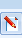 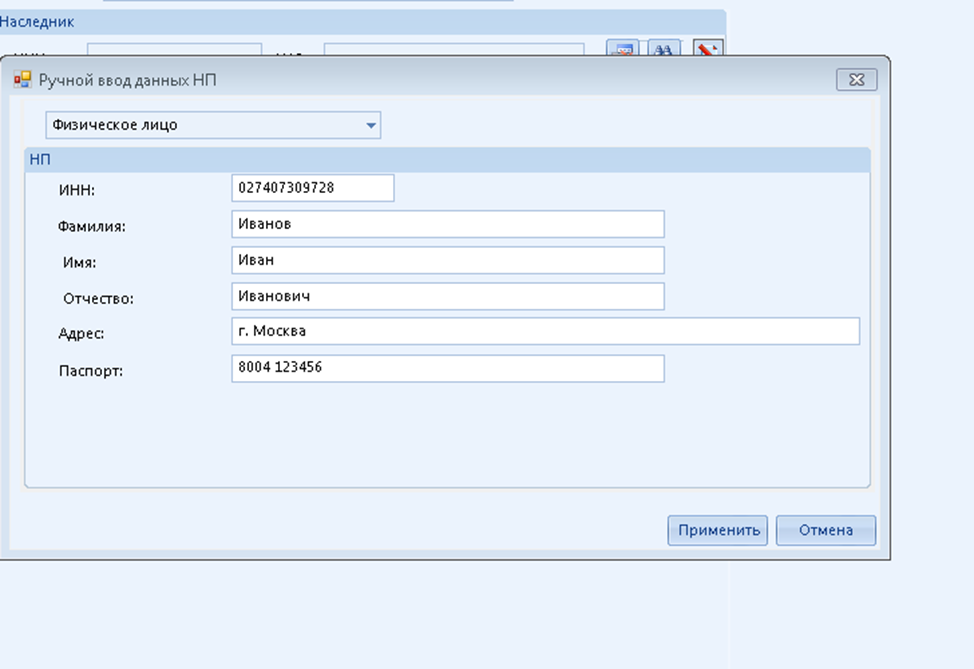 Следует также заполнить реквизиты свидетельства о праве на наследство (Серия/Номер/Дата/Форма наследования/Доля в наследстве) и размер переплаченной денежной суммы.В закладке  указываются реквизиты банковского счета наследника.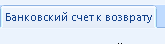 При сохранении введенного заявления налоговым автоматом контролируется заполнение обязательных реквизитов.  В случае обнаружения ошибок формируются информационные сообщения с указанием закладки и реквизита, где допущены ошибки.При успешном сохранении заявление регистрируется в реестре заявлений на зачет/возврат (просмотр реестра возможен в режиме «Заявления НП о зачете / возврате (реестр)»). Дальнейшие действия по принятию решения аналогичны действиям, при работе с решениями о зачете/возврате по заявлению налогоплательщика.